Агрохимия Агрономическая оценка эффективности внесения различных доз удобрений под культуры севооборота / О. В. Чухина [и др.] // Молочнохозяйственный вестник. – 2019. – № 2. – С. 53–61.Алтухов, А. И. Российский рынок минеральных удобрений: проблемы и возможности решения / А. И. Алтухов, В. Г. Сычев, Л. Б. Винничек // Вестник Курской государственной сельскохозяйственной академии. – 2019. – № 5. – С. 91–98.Бирюков, К. Н. Пути оптимизации использования фосфорсодержащих удобрений при засухах / К. Н. Бирюков, А. И. Грабовец, О. В. Бирюкова // Известия Оренбургского государственного аграрного университета. – 2019. – № 3. – С. 16–19.Моторин, А. С. Последействие минеральных удобрений на торфяных почвах под многолетними травами в условиях западной Сибири / А. С. Моторин // Известия Оренбургского государственного аграрного университета. – 2019. – № 3. – С. 20–24.Окорков, В. В. Удобрения и модели их влияния на продуктивность и плодородие серых лесных почв Верхневолжья / В. В. Окорков, О. А. Фенова, Л. А. Окоркова // Владимирский земледелец. – 2019. – № 88. – С. 4–11.Посокина, Н. Е. Молочнокислые микроорганизмы, создающие оптимальные стартовые условия для процесса ферментации капусты белокочанной / Н. Е. Посокина, А. И. Захарова // Овощи России. – 2019. – № 4. – С. 80–84.Составитель: Л.М. Бабанина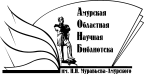 «Амурская областная научная библиотека имени Н.Н. Муравьева-АмурскогоОтдел библиографии и электронных ресурсов